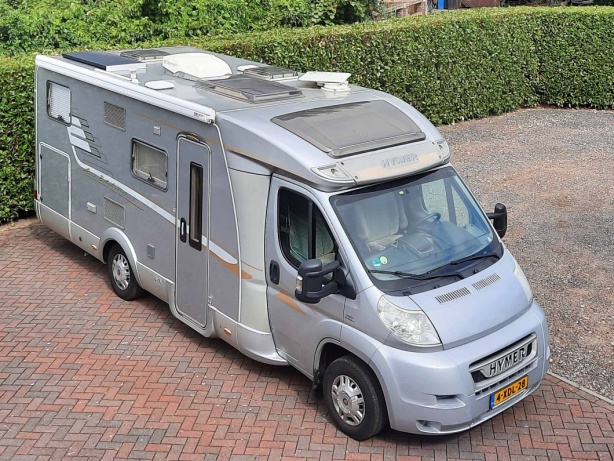 Reserveringsaanvraag Hymer T674 SL Star Edition  4-XDL-28Huurder - bestuurder:Legitimatie huurder - bestuurder:De huurder wenst gebruikt te maken van de volgende opties:Huurperiode van:			               tot en met:De huurder verzoekt de verhuurder de reservering te boeken en accepteert daarmee de huurvoorwaarden zoals deze aan hem/haar zijn verstrekt.Datum: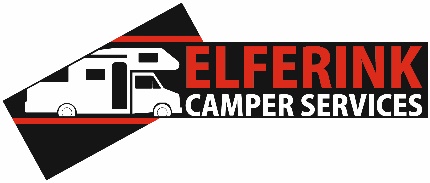 Handtekening: Naam + voorlettersGeboortedatum en PlaatsStraat en huisnummerPostcode en WoonplaatsTelefoon vast en mobielEmailBeroepIdentiteitsbewijzenNummerAfgifte datumGeldig tot /vervaldatumRijbewijsPaspoortIdentiteitskaart